Wednesday 27th JanuaryLI:I can use topic vocabularyLook at the picture of the Victorian schoolroom. With your teacher you will discuss the items in the classroom; what they are called and used for.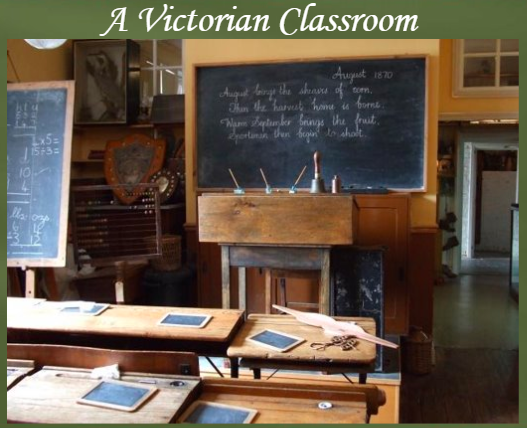 